Об установлении публичного сервитутав отношении земельного участка в кадастровом квартале 14:02:090103В соответствии со ст. 39.37-39.50 Земельного кодекса Российской Федерации, Федеральным законом от 03.08.2018 №341-ФЗ «О внесении изменений в Земельный кодекс Российской Федерации и отдельные законодательные акты Российской Федерации в части упрощения размещения линейных объектов" и ходатайства АО «ДРСК» «ЮЯЭС», ПОСТАНОВЛЯЮ:1. Установить публичный сервитут в отношении земельного участка из земель населенных пунктов, с разрешенным использованием: коммунальное обслуживание, в границах кадастрового квартала 14:02:090103, площадью 10 кв.м., по адресу: Республика Саха (Якутия), Алданский район, п. Ленинский, ул. Первомайская, д. 27а, под объектом ВЛ-0,4 кВ ф. «Первомайская» от оп. №6/3 до оп. № 4 «1 Квартал», сроком на 49 лет. 2. Утвердить границы публичного сервитута (сведения о границах публичного сервитута прилагаются к данному Постановлению).2. Плата за публичный сервитут вносится АО «ДРСК» «ЮЯЭС» (далее – Обладатель сервитута) единовременным платежом не позднее шести месяцев со дня принятия решения об установлении сервитута.2.1. Плата за публичный сервитут устанавливается согласно Приложению № 1 к настоящему Постановлению и является его неотъемлемой частью.2.2. В случае досрочного прекращения публичного сервитута внесенная за него плата не подлежит возврату.3. Обладатель публичного сервитута обязан привести земельный участок в состояние, пригодное для его использования в соответствии с разрешенным использованием, в срок не позднее чем три месяца после завершения строительства, капитального или текущего ремонта, реконструкции, эксплуатации, консервации, сноса инженерного сооружения, для размещения которого был установлен публичный сервитут, после завершения на земельном участке деятельности, для обеспечения которой установлен публичный сервитут.4. Настоящее постановление опубликовать (обнародовать) в газете «Возрождение Алдана», на информационном стенде администрации и на официальном сайте администрации «Поселок Ленинский» http://admleninskij.ucoz.net. 5. Обеспечить государственную регистрацию публичного сервитута в порядке, установленном Федеральным законом от 13.07.2015 г. № 218-ФЗ «О государственной регистрации недвижимости». 6. Направить копию постановления в орган регистрации прав по Республике Саха (Якутия) в Алданском районе, а также обладателю публичного сервитута.7. Настоящее постановление вступает в силу с момента его официального обнародования, а публичный сервитут считается установленным со дня внесения сведений о нем в Единый государственный реестр недвижимости.  8. Контроль исполнения Постановления возложить на Администрацию МО «Поселок Ленинский» Алданского района РС (Я).     И.о. главы администрации МО «Поселок Ленинский»                                                      Т.В. БеспятоваРЕСПУБЛИКА  САХА (ЯКУТИЯ) АЛДАНСКИЙ РАЙОН АДМИНИСТРАЦИЯ МУНИЦИПАЛЬНОГО  ОБРАЗОВАНИЯ«ПОСЕЛОК  ЛЕНИНСКИЙ»ПОСТАНОВЛЕНИЕ№ 75 от 18 августа 2020 г.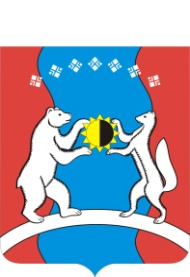 САХА РЕСПУБЛИКАТА
АЛДАН  ОРОЙУОНУН
«ЛЕНИНСКЭЙ БОhУОЛЭК»
МУНИЦИПАЛЬНАЙ  ТЭРИЛЛИИТИН
АДМИНИСТРАЦИЯТА